Attachment DFlorida Department of EducationProject Application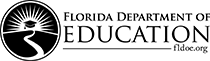 DOE 100ARevised June 2022				Page 1 of 2	DOE 100ARevised June 2022				         Page 2 of 2Please return to:Florida Department of EducationSubmit application and all documents to FDOE via the FDOE ShareFile. A)  Program Name:Linking Industry to Nursing Education (LINE) FundTAPS NUMBER: 24B166A)  Program Name:Linking Industry to Nursing Education (LINE) FundTAPS NUMBER: 24B166DOE USE ONLYDate Received      DOE USE ONLYDate Received      B) Name and Address of Eligible Applicant:B) Name and Address of Eligible Applicant:B) Name and Address of Eligible Applicant:DOE USE ONLYDate Received      DOE USE ONLYDate Received      B) Name and Address of Eligible Applicant:B) Name and Address of Eligible Applicant:B) Name and Address of Eligible Applicant:Project Number (DOE Assigned)Project Number (DOE Assigned)B) Name and Address of Eligible Applicant:B) Name and Address of Eligible Applicant:B) Name and Address of Eligible Applicant:Project Number (DOE Assigned)Project Number (DOE Assigned)B) Name and Address of Eligible Applicant:B) Name and Address of Eligible Applicant:B) Name and Address of Eligible Applicant:Project Number (DOE Assigned)Project Number (DOE Assigned)D)Applicant Contact & Business InformationD)Applicant Contact & Business InformationD)Applicant Contact & Business InformationContact Name:Fiscal Contact Name:Contact Name:Fiscal Contact Name: Telephone Numbers: Mailing Address:Mailing Address:E-mail Addresses:  Physical/Facility Address: Physical/Facility Address:UEI number:FEIN number:CERTIFICATIONCERTIFICATIONCERTIFICATIONCERTIFICATIONCERTIFICATIONI, ______________________________________________, (Please Type Name) as the official who is authorized to legally bind the agency/organization, do hereby certify to the best of my knowledge and belief that all the information and attachments submitted in this application are true, complete and accurate, for the purposes, and objectives, set forth in the RFA or RFP and are consistent with the statement of general assurances and specific programmatic assurances for this project. I am aware that any false, fictitious or fraudulent information or the omission of any material fact may subject me to criminal, or administrative penalties for the false statement, false claims or otherwise. Furthermore, all applicable statutes, regulations, and procedures; administrative and programmatic requirements; and procedures for fiscal control and maintenance of records will be implemented to ensure proper accountability for the expenditure of funds on this project.  All records necessary to substantiate these requirements will be available for review by appropriate state and federal staff.  I further certify that all expenditures will be obligated on or after the effective date and prior to the termination date of the project.  Disbursements will be reported only as appropriate to this project, and will not be used for matching funds on this or any special project, where prohibited.Further, I understand that it is the responsibility of the agency head to obtain from its governing body the authorization for the submission of this application.I, ______________________________________________, (Please Type Name) as the official who is authorized to legally bind the agency/organization, do hereby certify to the best of my knowledge and belief that all the information and attachments submitted in this application are true, complete and accurate, for the purposes, and objectives, set forth in the RFA or RFP and are consistent with the statement of general assurances and specific programmatic assurances for this project. I am aware that any false, fictitious or fraudulent information or the omission of any material fact may subject me to criminal, or administrative penalties for the false statement, false claims or otherwise. Furthermore, all applicable statutes, regulations, and procedures; administrative and programmatic requirements; and procedures for fiscal control and maintenance of records will be implemented to ensure proper accountability for the expenditure of funds on this project.  All records necessary to substantiate these requirements will be available for review by appropriate state and federal staff.  I further certify that all expenditures will be obligated on or after the effective date and prior to the termination date of the project.  Disbursements will be reported only as appropriate to this project, and will not be used for matching funds on this or any special project, where prohibited.Further, I understand that it is the responsibility of the agency head to obtain from its governing body the authorization for the submission of this application.I, ______________________________________________, (Please Type Name) as the official who is authorized to legally bind the agency/organization, do hereby certify to the best of my knowledge and belief that all the information and attachments submitted in this application are true, complete and accurate, for the purposes, and objectives, set forth in the RFA or RFP and are consistent with the statement of general assurances and specific programmatic assurances for this project. I am aware that any false, fictitious or fraudulent information or the omission of any material fact may subject me to criminal, or administrative penalties for the false statement, false claims or otherwise. Furthermore, all applicable statutes, regulations, and procedures; administrative and programmatic requirements; and procedures for fiscal control and maintenance of records will be implemented to ensure proper accountability for the expenditure of funds on this project.  All records necessary to substantiate these requirements will be available for review by appropriate state and federal staff.  I further certify that all expenditures will be obligated on or after the effective date and prior to the termination date of the project.  Disbursements will be reported only as appropriate to this project, and will not be used for matching funds on this or any special project, where prohibited.Further, I understand that it is the responsibility of the agency head to obtain from its governing body the authorization for the submission of this application.I, ______________________________________________, (Please Type Name) as the official who is authorized to legally bind the agency/organization, do hereby certify to the best of my knowledge and belief that all the information and attachments submitted in this application are true, complete and accurate, for the purposes, and objectives, set forth in the RFA or RFP and are consistent with the statement of general assurances and specific programmatic assurances for this project. I am aware that any false, fictitious or fraudulent information or the omission of any material fact may subject me to criminal, or administrative penalties for the false statement, false claims or otherwise. Furthermore, all applicable statutes, regulations, and procedures; administrative and programmatic requirements; and procedures for fiscal control and maintenance of records will be implemented to ensure proper accountability for the expenditure of funds on this project.  All records necessary to substantiate these requirements will be available for review by appropriate state and federal staff.  I further certify that all expenditures will be obligated on or after the effective date and prior to the termination date of the project.  Disbursements will be reported only as appropriate to this project, and will not be used for matching funds on this or any special project, where prohibited.Further, I understand that it is the responsibility of the agency head to obtain from its governing body the authorization for the submission of this application.I, ______________________________________________, (Please Type Name) as the official who is authorized to legally bind the agency/organization, do hereby certify to the best of my knowledge and belief that all the information and attachments submitted in this application are true, complete and accurate, for the purposes, and objectives, set forth in the RFA or RFP and are consistent with the statement of general assurances and specific programmatic assurances for this project. I am aware that any false, fictitious or fraudulent information or the omission of any material fact may subject me to criminal, or administrative penalties for the false statement, false claims or otherwise. Furthermore, all applicable statutes, regulations, and procedures; administrative and programmatic requirements; and procedures for fiscal control and maintenance of records will be implemented to ensure proper accountability for the expenditure of funds on this project.  All records necessary to substantiate these requirements will be available for review by appropriate state and federal staff.  I further certify that all expenditures will be obligated on or after the effective date and prior to the termination date of the project.  Disbursements will be reported only as appropriate to this project, and will not be used for matching funds on this or any special project, where prohibited.Further, I understand that it is the responsibility of the agency head to obtain from its governing body the authorization for the submission of this application.Instructions for Completion of DOE 100AIf not pre-populated, enter name and TAPS number of the program for which funds are requested. Enter name and mailing address of eligible applicant.  The applicant is the public or non-public entity receiving funds to carry out the purpose of the project.Enter the total amount of funds requested for this project.Enter requested information for the applicant’s program and fiscal contact person(s).  These individuals are the people responsible for responding to all questions, programmatic or budgetary regarding information included in this application.  The Data Universal Numbering System (DUNS), or unique agency identifier number, requirements are explained on page A-2 of the Green Book. The Applicant name must match the name associated with their DUNS registration. The Physical/Facility address and Federal Employer Identification Number/Tax Identification Number (FEIN/FEID or TIN) (also known as) Employer Identification Number (EIN) are collected for department reporting.  The original signature of the appropriate agency head is required.  The agency head is the school district superintendent, university or community college president, state agency commissioner or secretary, or the chairperson of the Board for other eligible applicants.Note:  Applications signed by officials other than the appropriate agency head identified above must have a letter signed by the agency head, or documentation citing action of the governing body delegating authority to the person to sign on behalf of said official.  Attach the letter or documentation to the DOE 100A when the application is submitted.